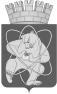 Городской округ«Закрытое административно – территориальное образование Железногорск Красноярского края»АДМИНИСТРАЦИЯ ЗАТО г. ЖЕЛЕЗНОГОРСКПОСТАНОВЛЕНИЕ     _18.01._2022_																										№ __58__г. ЖелезногорскО признании жилого помещения пригодным для проживанияВ соответствии с Постановлением Правительства Российской Федерации от 28.01.2006 № 47 «Об утверждении Положения о признании помещения жилым помещением, жилого помещения непригодным для проживания, многоквартирного дома аварийным и подлежащим сносу или реконструкции, садового дома жилым домом и жилого дома садовым домом», Уставом ЗАТО Железногорск, Распоряжением Администрации ЗАТО г. Железногорск от 28.12.2021 № 738/1 «О ежегодном отпуске И.Г. Куксина», на основании заключения межведомственной комиссии для оценки жилых помещений на территории ЗАТО Железногорск от № 503 от 29.12.2021,ПОСТАНОВЛЯЮ:Признать жилое помещение, расположенное по адресу: Российская Федерация, Красноярский край, ЗАТО Железногорск, город Железногорск, проспект Ленинградский, дом 67, квартира № 98, пригодным для проживания.2.	Управлению внутреннего контроля Администрации ЗАТО г. Железногорск (Е.Н. Панченко) довести настоящее постановление до сведения населения через газету «Город и горожане».3.	Отделу общественных связей Администрации ЗАТО г. Железногорск (И.С. Архипова) разместить настоящее постановление на официальном сайте городского округа «Закрытое административно-территориальное образование Железногорск Красноярского края» в информационно-телекоммуникационной сети «Интернет».4.	Контроль над исполнением настоящего постановления возложить на первого заместителя Главы ЗАТО г. Железногорск по жилищно - коммунальному хозяйству А.А. Сергейкина.5.	Настоящее постановление вступает в силу с момента подписания.Исполняющий обязанностиГлавы ЗАТО г. Железногорск																А.А. Сергейкин